25.01.2019				пгт. Рыбная Слобода			№ 26пгО внесении изменений в постановление Главы Рыбно-Слободского муниципального района Республики Татарстан от 29.10.2018 №89пг «О Комиссии по координации работы по противодействию коррупции в Рыбно-Слободском муниципальном районе Республики Татарстан»В связи с переходом отдельных лиц на другую работу и организационно-штатными мероприятиями, в соответствии с Уставом Рыбно-Слободского муниципального района Республики Татарстан ПОСТАНОВЛЯЮ: 1.Внести в постановление Главы Рыбно-Слободского муниципального района Республики Татарстан от 29.10.2018 №89пг «О Комиссии по координации работы по противодействию коррупции в Рыбно-Слободском муниципальном районе Республики Татарстан» следующие изменения:1.1) вывести из состава Комиссии Фатихова М.Х., Рашитова Р.Р.1.2) ввести в состав Комиссии по координации работы по противодействию коррупции в Рыбно-Слободском муниципальном районе Республики Татарстан:Мингазову Тансылу Гумеровну, директора филиала - главного редактора газеты «Сельские горизонты» («Авыл офыклары») АО «Татмедиа», членом комиссии;Вафина Фарида Мансуровича, председателя Палаты имущественных и земельных отношений Рыбно-Слободского муниципального района Республики Татарстан, членом комиссии. 1.3) наименование должности Вафиной А.К. изложить в следующей редакции:«заместитель руководителя исполнительного комитета Рыбно-Слободского муниципального района по социальным вопросам»;1.4) наименование должности Замалиева Р.Р. изложить в следующей редакции:«руководитель аппарата Совета Рыбно-Слободского муниципального района Республики Татарстан»2. Настоящее постановление разместить на официальном сайте Рыбно-Слободского муниципального района Республики Татарстан в информационно-телекоммуникационной сети Интернет по веб-адресу: http://ribnaya-sloboda.tatarstan.ru и «Официальном портале правовой информации Республики Татарстан» в информационно-телекоммуникационной сети Интернет по веб-адресу: http://pravo.tatarstan.ru.3. Контроль за исполнением настоящего постановления возложить на руководителя Исполнительного комитета Рыбно-Слободского муниципального района Республики Татарстан Р.Л. Исланова.Глава	 Рыбно-Слободскогомуниципального района		               			   И.Р. ТазутдиновУтверждён  постановлением  Главы Рыбно-Слободского муниципального района Республики Татарстанот 25.01.2019 года №26пгСоставКомиссии по координации работы по противодействию коррупции в Рыбно-Слободском муниципальном районе Республики ТатарстанГЛАВА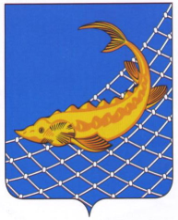 РЫБНО-СЛОБОДСКОГОМУНИЦИПАЛЬНОГО РАЙОНАРЕСПУБЛИКИ ТАТАРСТАН422650, пгт. Рыбная Слобода,ул. Ленина, дом 48ТАТАРСТАН РЕСПУБЛИКАСЫБАЛЫК БИСТӘСЕМУНИЦИПАЛЬРАЙОНЫНЫҢБАШЛЫГЫ422650, Балык Бистәсе,Ленин урамы, 48 нче йорт,Тел.: (84361) 22113, факс: (84361) 23012, e-mail:balyk-bistage@tatar.ru, сайт: ribnaya-sloboda.tatarstan.ruТел.: (84361) 22113, факс: (84361) 23012, e-mail:balyk-bistage@tatar.ru, сайт: ribnaya-sloboda.tatarstan.ruПОСТАНОВЛЕНИЕКАРАРТазутдинов И.Р.Глава Рыбно-Слободского муниципального района Республики Татарстан, председатель КомиссииИбрагимов И.Г.Исланов Р.Л.заместитель Главы Рыбно-Слободского муниципального района Республики Татарстан, заместитель председателя Комиссиируководитель Исполнительного комитета Рыбно-Слободского муниципального района Республики Татарстан, заместитель председателя КомиссииАслямов Х.Г.помощник Главы Рыбно-Слободского муниципального района Республики Татарстан по вопросам противодействия коррупции, секретарь Комиссии   Члены Комиссии:Члены Комиссии:Токранов В.И.Замалиев Р.Р.Мустафин Н.Ф.Мугинов Р.А.заместитель руководителя Исполнительного комитета Рыбно-Слободского муниципального  района Республики Татарстан по экономическим вопросам (по согласованию)руководитель аппарата Совета Рыбно-Слободского муниципального района Республики Татарстанначальник отдела МВД  России по Рыбно-Слободскому району (по согласованию)руководитель Высокогорского межрайонного следственного отдела следственного управления Следственного комитета Российской Федерации по Республике Татарстан (по согласованию)Мингазова Т.Г.директор филиала - главный редактор газеты «Сельские горизонты» («Авыл офыклары») АО «Татмедиа» (по согласованию)Садиков И.М.начальник МКУ «Отдел образования Исполнительного комитета Рыбно-Слободского муниципального района Республики Татарстан» (по согласованию)Бадрутдинов А.И.председатель Контрольно-счетной палаты Рыбно-Слободского муниципального района Республики ТатарстанРашитова Р.Г.Шакиров И.З.Вафин Ф.М.и.о. начальника МКУ «Отдел социально-культурной сферы Исполнительного комитета Рыбно-Слободского муниципального района Республики Татарстан» (по согласованию)начальник МКУ «Отдел по молодежной политике, спорту и туризму Исполнительного комитета Рыбно-Слободского муниципального района Республики Татарстан» (по согласованию)председатель Палаты имущественных и земельных отношений Рыбно-Слободского муниципального района Республики ТатарстанКерженцева Г.Ф.директор ГКУ «Центр занятости населения» Рыбно-Слободского муниципального района Республики Татарстан (по согласованию)Кадырова Р.Ф.Нугманова И.М.председатель Совета ветеранов (пенсионеров) Рыбно-Слободского муниципального района Республики Татарстан (по согласованию)председатель Финансово-бюджетной палаты Рыбно-Слободского муниципального района Республики ТатарстанМалакаева В.И.Китаев М.Р.Сираев Р.А.председатель координационного Совета профсоюзов Рыбно-Слободского  муниципального района Республики Татарстан (по согласованию)главный врач ГАУЗ «Рыбно-Слободская ЦРБ» (по согласованию) директор МУП «Теплоэнергосервис» Рыбно-Слободского муниципального района Республики Татарстан, общественный помощник Уполномоченного по правам человека в Республике Татарстан (по согласованию)Вафина А.К.заместитель руководителя исполнительного комитета Рыбно-Слободского муниципального района по социальным вопросамМингалиев М.З.начальник Управления сельского хозяйства и продовольствия Министерства сельского хозяйства и продовольствия Республики Татарстан в Рыбно-Слободском муниципальном районе (по согласованию)